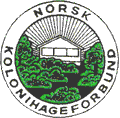 Oslo krets av Norsk KolonihageforbundRETTLEDNING TIL BRUK AV TAKSTSKJEMAET I FORBINDELSE MED TAKSERING AV KOLONIHAGEHYTTER OG KOLONIHAGEPARSELLERInnhold:1.	Innledning	22.	Takstkomiteens sammensetning:	23.	Grunnpris for bebyggelse og parsell	24.	Taksering av kolonihageparseller og hytte	24.1.	Taksten skal omfatte	34.2.	Utgangspunkt for prissetting	34.3.	Bebyggelse på parsellen	34.4.	Parsellen	65.	Felles infrastruktur:	86.	Overtakst	8InnledningTakstregler vedtatt av årsmøtet i Oslo krets 29.3.2006 og revidert på ekstraordinært årsmøtet 30.3.2016.  Hensikten med takstreglene er å sikre en riktigst mulig verdivurdering når en kolonihagehytte i Oslo skal takseres.  Det er et mål at takstsystemet skal stimulere til godt vedlikehold av hytte og parsell.  Det er også et mål at kolonihageforeningene benytter det samme regelverket og praktiserer en skjønnsvurdering som er mest mulig enhetlig i kolonihageforeningene.  En kolonihagehytte er underlagt en streng prisregulering for å sikre at Oslos kolonihagehytter skal være tilgjengelig for alle byens innbyggere til en overkommelig pris.  Markedskreftene skal derfor ikke definere prisnivået på kolonihagehytter.  En kolonihagehytte er ikke å betrakte som et eiendomsobjekt, men må heller betraktes som løsøre. For at takstreglene skal virke etter hensikten, er det viktig at det utvikles gode samarbeidsrutiner mellom de ulike aktørene i kolonihageforeningene.  Takstkomiteen, byggekomiteen, ordenskomiteen/driftskomiteen og styret må samarbeide godt for at takstene skal bli så riktige og gode som mulig. Takstkomiteens sammensetning:Det er videre viktig at takstkomiteene er sammensatt på en slik måte at de både har bygg- og hagefaglig kompetanse.  En takstkomite kan ha eksterne medlemmer, interne eller en kombinasjon av disse.  Dersom man benytter bygg- og/eller hagefaglig kompetanse utenfor kolonihageforeningen, må kolonihageforeningen være representert i takstkomiteen.  Det er kolonihageforeningen som er ansvarlig for taksten.Taksten vil i hovedsak være basert på en visuell tilstandsvurdering.  Det bør imidlertid tilstrebes at takstkomiteene utvikler kompetanse slik at også enkle fysiske undersøkelser kan legges til grunn for det skjønnet som skal utvises i forbindelse med taksten.Grunnpris for bebyggelse og parsellTakstene på hytte er basert på en grunnprisfor bebyggelse er kr.6.400,- pr.kvm.  Dette gjøres med virkning fra 1.4.2016.  Etter dette justeres grunnprisen årlig i hht konsumprisindeksen pr januar i det aktuelle året.  Kretsstyret informerer de ulike kolonihageforeningene om årets grunnpris før sesongstart.  Justeringer av grunnpris ut over dette  vedtas av Oslokretsens årsmøte.Grunnprisen for parsellen settes til kr.175,- pr.kvm med virkning fra 1.4.2016.  Etter dette justeres grunnprisen på samme måte som grunngrus for bebyggelse.Taksering av kolonihageparseller og hytteFra og med 1986 er det iverksatt likt takstsystem for alle kolonihagene i Oslo.  Bakgrunn for systemet er et ønske om lik verdivurdering i alle kolonihager ved omsetning av hytte og parsell.Taksten skal omfatteTakst for bebyggelseTakst for parsellenSærlige tillegg og fradragUtgangspunkt for prissettingTil bruk for kolonihagens takstkomite foreligger det:Grunnpris pr.kvm for bebyggelse kr.6.400,-   (2016)Grunnpris pr.kvm for parsell kr.175,-               (2016)Grunnprisene er opprinnelig utarbeidet av en takstkomite sammensatt av representanter fra Oslo Krets av Norsk kolonihageforbund og Oslo kommune, men er senere regulert av Oslokretsens årsmøte.Bebyggelse på parsellenStørrelsen på bebyggelsen bestemmes av brutto mål (utvendig mål på hytta).  Om bebyggelsen overskrider hagens tillatte antall kvadratmeter totalt for bebyggelse eller per bygningsdel slik de er beskrevet i hagens byggeforskrifter, skal slikt ulovlig tilleggsareal ikke takseres. Maksimum arealgrense for bebyggelsen eller bygningsdelen skal da legges til grunn for taksten.Standard:Hytter og bygningsdeler skal takseres etter en faktor basert på hyttenes tilstand og standard.  Dette innebærer at tilstand og standard på hytter/bygningsdeler skal skjønnsmessig vurderes etter følgende faktortabell og kriterier, der oppnådd faktor blir multiplisert med kvadratmeterprisen og andel av takst når den føres i takstskjemaet:Det må presiseres at en vurdering av hva som for eksempel er tidsmessig, vil variere fra hage til hage og også variere over tid.  Takstkomiteer og hager bør jevnlig diskutere dette.  Det vil også være fornuftig å diskutere seg frem til en felles oppfatning av hva som er en hytte i brukbar stand og hva man definerer som små reparasjoner kontra store.Kjeller/fundamenteringPilarer inngår i taksten for hytte, tilbygg, veranda etc.Står hytta på grunnmur/ringmur og har utgravd kjeller, kan det gis et tillegg for dette. Det kan også gis tillegg om hytta står på helstøpt såle. Føres som «spesielle tillegg» i takstskjemaet. Se avsnitt ”Tillegg og fradrag – bebyggelse” om maksgrenser for fradragKjeller – kategorisering:HemsDersom hytta har hems, kan det gis et tillegg for dette. Føres som «spesielle tillegg» i takstskjemaet.  Det forutsettes at skikkelig gulv- og himlingskonstruksjon er utført.Hems – kagetoriseringInnredningFaste innredninger (kjøkken etc.) følger hytta og inngår i taksten.  Ved overlevering til kjøper skal hytta være ryddet og fri for innbo/løsøre.  Innbo takseres ikke.  Om faste innredninger er fjernet eller at hytta ikke er ryddet og fri for innbo/løsøre, kan trekk foretas på overdragelsesmøtet helt til overdragelsesdokumentene er undertegnet.HagestueDet kan gis tillegg for hagestue.  En hagestue er en frittstående bygningsdel og må samsvare med tillatt størrelse og retningslinjer for slike i de forskjellige foreningene.  Føres som «spesielle tillegg» i takstskjemaet.SanitærutstyrDet gis tillegg for sanitærutstyr dersom det er lagt til rette for installering av slikt i den enkelte forening.  Installasjonspris inklusive alle avgifter settes til maks kr.30.000,-.  Verdien føres i takstskjemaet.   All montering skal være forskriftsmessig/fagmessig.TopptakstDet vil kun være mulig å oppnå topptakst dersom hytta har maksimale mål som er i tråd med hagens byggeregler og ellers er i samsvar med beskrivelsene i standard for kolonihagehytte.  Standard kolonihagehytte har følgende beskrivelse:Standard kolonihagehytte søker å være mest mulig kostnadsbesparende.  Det vil si enkel hytte bygget etter gjeldende konstruksjonsspesifikasjoner, uisolert med fundament på påler.  Innvendig er det furugulv, platekledning på vegger og trepanel i himlinger.  1 stk. ytterdør og 4 stk. isolerglass vinduer.  (Det vil være noe variasjon fra hage til hage og fra bygningsdel til bygningsdel i forhold til dette.) Standard belistning.  Shingel/takpapp på saltak med stål takrenner og nedløp.  Kjøkkeninnredning i enkel standard.  Forskriftsmessig el.anlegg enkel standard og uten VVS.Tillegg og fradrag - bebyggelseOpplysningene som føres i takseringsskjemaene gis etter beste skjønn og vurdering.  Opplysninger og forhold som ikke dekkes av takseringsskjemaene kan spesifiseres som «spesielle tillegg» eller «spesielle fradrag».  Eksempler på elementer det kan gis tillegg for er kjeller, hems mm.  Tillegg er ført i egen oversikt med makspris.  Den enkelte hage kan supplere listen under punktet «annet», men maksprisen kan ikke endres.  Kategorier for hems og kjeller refererer til beskrivelse under avsnittet om disseDet er viktig å understreke at tilleggene som gis må stå i forhold til hyttas verdi.  Tilleggene må ikke under noen omstendigheter være større enn hytteverdien.  Om hytta er lite verdt, må tilleggene som eventuelt gis, justeres ned i forhold til dette.  Dersom selger har utført byggearbeider som avviker i forhold til hagens byggeregler og som gjør at ny eier må rive eller bygge om hele eller deler av bebyggelsen, skal dette føre til trekk i taksten og føres som «spesielle fradrag».  Ulovlig avløp, ulovlig elektrisk anlegg og manglende ildstedsbevis om hytta har ildsted, er eksempler som også skal føre til trekk i taksten.SikkerhetDet skal trekkes dersom det elektriske anlegget ikke er i forskriftsmessig stand.  Om hytta har ildsted, skal det trekkes om ikke det kan fremskaffes ildstedsbevis for ildstedet.  Ved manglende sikkerhetsutstyr som brannslukningsapparat og røykvarsler, skal det kreves at dette kommer på plass før hytta overdras til ny eier.  ParsellenGrunnprisen er kvm-prisen på en parsell av god utforming og standard.  Prisen omfatter levende plantemateriell (dvs. gresspen, fukttrær, bærbusker, prydbeplantning, etc.), annet materiell (dvs. steinheller, gjerder, gangveier, flaggstang, plattinger etc.) og opparbeiding av parsellen.Elementene som inngår under annet materiale vil til en viss grad være underlagt den enkelte kolonihages regler.  Ting som den enkelte parselleier er pålagt å sette opp og vedlikeholde, slik som for eksempel gjerder, inngår i grunnprisen dersom den enkelte hage ikke har særbestemmelser knyttet til dette.  Alle parseller skal ha gangsoner og oppholdssoner.  I en standard parsell inngår også bruksplen, prydbeplantning, frukttrær, bærbusker og andre nyttevekster.  Det er vanskelig å sette en absolutt grense for hvor stor del av parsellen som kan bebygges.  En liten parsell tåler relativt sett mindre bebyggelse enn en stor parsell.  Poenget er at bebyggelsen må stå i et harmonisk forhold til resten av parsellen og at den enkelte hageforening er opptatt av «jordvern» slik at det er rikelig med dyrkingsareal på den enkelte parsell.Arealer som skal legges til grunn ved taksering er følgende:Som hyttene skal også parsellen takseres etter en faktor basert på standard og skjønn.  Parsellen skal vurderes ut i fra innhold, komposisjon og skjøtsel.  Den skjønnsmessige vurderingen skal gjøres etter følgende faktortabell og kriterier:Tillegg og fradragOm spesielle forhold gjør det nødvendig eller det er elementer knyttet til parsellen som ikke dekkes innenfor beskrivelsene i faktortabellen, så kan det gis tillegg og trekk som føres i takstskjemaet som «spesielle tillegg» og «spesielle fradrag».  Det er satt en beløpsgrense for hvor mye det kan gis i tillegg. Tillegg må stå i et rimelig forhold til parsellens verdi.  Eksempler på tillegg er gitt i tilleggskjema for parsell.  Om det er elementer i hagen som er skadet eller ikke ivaretar opprinnelig funksjon, kan dette føres som «spesielle trekk».  Eksempel på dette kan være fundament til flaggstang der flaggstang mangler.VeksthusDet kan gis tillegg for veksthus.  Den enkelte forening har fastsatte regler for anskaffelse og bruk av slike. Føres som «spesielle tillegg» i takstskjemaet for parsellen.Tillegg parsellNår hele parsellen er gjennomgått i sine enkelte deler, vurderes parsellens innhold, komposisjon og vedlikehold i forhold til de andre parsellene i samme kolonihage.Eier forplikter seg til å holde parsellen i samme stand ved overdragelse, som den var på takseringstidspunktet.  Alt plantemateriale og alt annet materiale som var på parsellen ved taksering, skal også være tilstede ved overdragelse.  Om noe er fjernet, kan trekk foretas på overdragelsesmøtet helt til overdragelsesdokumentene er undertegnet.Felles infrastruktur:Når det gjelder infrastruktur som vann, kloakk, strøm, gangveier, veibelysning, bredbånd, fellesarealer osv, så skal felleskostnader knyttet til dette ikke være en del av hytte- eller parselltaksten.   Om denne type fellesutgifter eller ulike gebyrer skal komme som et tillegg når kolonihagehytter omsettes og nye medlemmer tas opp i kolonihageforeningen, må det utvises forsiktighet og moderasjon, slik at det ikke skapes et inntrykk av at kolonihagehytter er dyrere i anskaffelse enn det vi ønsker at de skal være.  Om store beløp skal legges til taksten, kan det lett skapes et inntrykk av at taksten er fiktiv og at den reelle kostnaden er langt høyere enn taksten gir uttrykk for.OvertakstØnskes overtakst, må skriftlig begrunnet krav om dette leveres hagestyret innen 14 dager etter mottatt takst.  Gebyr på kr.3.500,-  (2016) innbetales inn til Oslo krets av Norsk kolonihageforbund.  Overtakst er grundig beskrevet i eget vedlegg til denne veiledningen.Vedlegg – overtakstOvertakstsystemetSelger kan anke hageforeningens taksering av hytte/parsell til en Overtaksnemnd, oppnevnt av Kretsstyret. Denne skal bestå avEn offentlig godkjent takstmannTo medlemmer fra Oslos kolonihageforeninger. Det skal tilstrebes at minst en av disse er byggkyndigEn vararepresentant Overtakstnemndens leder utpekes av nemnden selv, blant de to representantene fra hageforeningene. For overtakst er det et gebyr som fastsettes av Oslokretsens årsmøte. I 2016 er dette kr 3.500Mandat for overtakstkomiteenOvertakstkomiteen skal gjennomføre en uhildet og fri vurdering av den aktuelle hytte og parsell ut fra gjeldende takstveiledning fastsatt for kolonihageparseller i Oslo. Overtaksten skal gjennomføres som om det var en ordinær takst. Overtakstkomiteen skal gi en særskilt begrunnelse for  de forhold som er anført som begrunnelse for krav om overtakst.Medlem i overtakstnemnd er inhabil i behandling av overtakst fra samme kolonihageforening som den aktuelle saken kommer fra. Da trer nemndens varamedlem inn. Eksternt medlem av overtakstnemnd plikter å selv vurdere og  melde fra om inhabilitet i saker. Fremgangsmåte ved krav om overtakstMedlemmet må skriftlig fremme  et begrunnet krav om overtakst senest 14 dager etter at hageforeningens takst av hytte/parsell er mottatt. I kravet skal det fremkomme hvilke deler av taksten som er grunnlag for klagenKravet overleveres hageforenings styreleder, og det innbetales umiddelbart gebyr for overtakst til Oslokretsens konto nr  9048.05.01887Styreleder sender uten opphold krav om overtakst til Oslokretsens styre (kretsstyret@kolonihager.no), sammen med kolonihageforeningens takstNår hageforeningens takst og medlemmets begrunnelse er mottatt, og gebyret er registrert innbetalt på Oslokretsens konto, skal Kretsstyret umiddelbart varsle lederen for overtaksnemnda. Sakens dokumenter og kontaktinformasjon for medlemmet oversendesOvertakstnemndas leder berammer dato og tidspunkt for overtakseringen, og informerer medlemmet om tidspunktet, med minst 14 dagers frist. Denne fristen kan gjøres kortere etter avtale med medlemmet.Medlemmet skal delta under befaringen/overtakseringen, eventuelt ved stedfortreder. Slik stedfortreder skal meldes til overtakstnemndas leder, og kontaktinformasjon oppgis. Ved forfall må dette snarest meldes overtakstnemndas leder. Representanter for hageforeningens styre eller takstkomité skal ikke delta på overtakseringen, men kan kontaktes for oppklarende spørsmål. Overtakstnemnda utarbeider en skriftlig overtakst. De forhold som var anført som begrunnelse for krav om overtakst fra medlemmet skal omtales særskilt. Overtaksten oversendes kretsstyret, som videresender til hageforeningens styreleder. Denne formidler resultatet av overtaksten til medlemmetOslokretsens styret utbetaler godtgjørelse i hht gjeldende satser til overtakstkomitéenOvertakstnemndas takst er endelig, og kan ikke ankes eller overprøvesKategoriFaktorBeskrivelseA1,0Nybygd hytte/bygningsdel som oppfyller kravspesifikasjon beskrevet i standard for kolonihagehytte, eller at den er vedlikeholdt slik at den fremstår som ny og følger kravspesifikasjonen. Hytta er nøkkelklar og tidsmessig. Ingen reparasjoner eller utbedringer er påkrevet.A0,8 - 0,9Som for faktor 1,0.  Det godtas ubetydelige feil eller mangler i vedlikeholdet.  En viss slitasje og småreparasjoner godtas i nedre del av faktorskalaen for kategori A-hytter.B0,4 – 0,7En hytte/bygningsdel i brukbar stand.  Hytta kan avvike noe fra kravspesifikasjonen beskrevet i standard for kolonihagehytte.  Hytta vil trenge noe vedlikehold og noen reparasjoner og utbedringer må påregnes.  Faste installasjoner fungerer.  En viss utidsmessighet godtas og i nedre del av skalaen for kategori B-hytter, vil en modernisering kunne være påkrevet.C0,1 – 0,3En hytte/bygningsdel som krever umiddelbare reparasjoner i hytta eller i fundamentet hytta står på.  Det kan være lekkasje i tak, råte i utvendig panel, dårlige vinduer eller annet det må tas tak i umiddelbart.  Faste installasjoner kan ha mangler eller feil som må utbedres.  Dersom skadene er av en slik art at det har utviklet seg til store skader i bærende konstruksjoner som tak, vegger og/eller gulv, så skal nedre del av faktorskalaen for kategori C-hytter benyttes.KategoriBeskrivelseAKjeller innredet som boareal med godkjent rømningsvei og høyde f.o.m 200cm.  Inntil 40 kvm.BKjeller innredet som lagerrom.  Støpt gulv, takhimling, lys og lufting. Høyde f.o.m 150cm.  Inntil 40 kvm.CRåkjeller for lagring med høyde f.o.m 120cm.  Inntil 40 kvm.KategoriBeskrivelseAInntil 10 kvm. Minste høyde på 40cm og til og med 170cm.  Godt egnet til boareal med godkjent rømningsvei.BInntil 10 kvm. Minstehøyde på 40cm og til og med 150cm.  Egnet som soveplass med godkjent rømningsvei.CInntil 10 kvm. Minstehøyde på 40cm og til og med 130cm.  Kun egnet som lagringsplass.Sanitær/VVSMaksgrense kr.30.000,-Ringmur/helstøpt såleMaksgrense kr.30.000,-Utgangspunkt for maksgrensa er 40 kvm på Solvang kolonihager, kr.750,- per kvmFullisolertMaksgrense kr.30.000,-Utgangspunkt for maksgrensa er 44 kvm i Hjemmets kolonihager, kr.682,- per kvmKjellerKategori A – maksgrense kr.30.000,-Kategori B – maksgrense kr.15.000,-Kategori C – maksgrense kr.7.500,-HemsKategori A - maksgrense kr.12.000,-Kategori B – maksgrense kr.6.000,-Kategori C – maksgrense kr.3.000,-HagestueMaksgrense kr.12.000,-Annet:Markiser/persiennerForbrenningstoalettGodkjent ildstedInternettMaksgrense kr.10.000,- totalt for dette KolonihageArealEtterstad150 kvmHjemmet200 kvmRodeløkken250 kvmSogn300 kvmSolvang 1-2-3-4-5400 kvmKategoriFaktorBeskrivelseA 1,00,9 - 0,8Standard kolonihageparsell som inneholder det som kreves av beplantning i en kolonihageparsell og som fremstår som svært velstelt på takseringstidspunktet og som gir inntrykk av svært godt stelt over lengre tid i samtlige av hagens bestanddeler.  Hagen er godt komponert. En hage med toppkvaliteter på flere områder.Hagen bidrar til at kolonihagen fremstår og oppfattes som frodige, åpne, velstelte og spennende hager.  Mindre mangler/feil ved hagen kan tolereres dersom hovedinntrykket er som nevnt over.Som for faktor 1, men den siste tidens vedlikehold kan være noe forsømt.  Eller det kan være små mangler i forhold til kravene til standard kolonihageparsell/beplantning.  Hagen må allikevel ha toppkvaliteter.B 0,7 – 0,4Standard kolonihageparsell som er i brukbar stand, men som kan ha noe avvik fra kravene til standard kolonihageparsell/beplantning.  Eller det kan være noe mangler ved vedlikeholdet på takseringstidspunktet eller vedlikehold som er forsømt over tid.  En hage med normalkvaliteter.C 0,3 – 0,1En hage som ikke oppfyller kravene til standard kolonihageparsell/beplantning på vesentlige punkter og/eller hvor det generelle vedlikeholdet er forsømt over lang tid.  En hage med lave kvaliteter på flere områder og en svært dårlig representant for kolonihagen.Diverse:VeksthusFlaggstangTing som er spesifikt for den enkelte hageMaksgrense kr.7.000,-